Retail Interview Evaluation Form TemplatRetail Interview Evaluation Form TemplatCandidate Name:Name of Interviewer: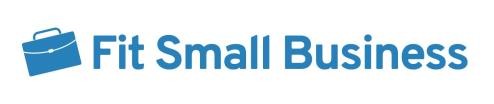 Name of Interviewer:Interviewed for Job Role:Date / Time of Interview:Date / Time of Interview:PoorOKGreatQ1Was the candidate prepared for the interview?Describe:Describe:(Researched our store, dressed appropriately, clean nails, body art covered, arrived on time?)(Researched our store, dressed appropriately, clean nails, body art covered, arrived on time?)(Researched our store, dressed appropriately, clean nails, body art covered, arrived on time?)Describe:Describe:Q2Does their retail experience appear to match what's needed?Does their retail experience appear to match what's needed?Describe:Describe:(Work experience, life experience, or volunteer work?)Describe:Describe:Q3Do they have cash/credit handling & POS experience?Describe:Describe:(For example, can they do basic math, run a cash register, or use a POS system?)Describe:Describe:Q4How are their interpersonal skills?Describe:Describe:(Friendly, smiling, outgoing, kind, fun, interactive?)Describe:Describe:Q5How good are their communication skills?Describe:Describe:(Written skills, i.e. resume, application, as well as verbal skills)Describe:Describe:Q6How well do their prior job skills match the job requirements?How well do their prior job skills match the job requirements?Describe:Describe:(Specific technical tools, approaches, examples?)Describe:Describe:Q7How well did they answer teamwork job-related questions?Describe:Describe:(Likes working with others, good rapport?)Describe:Describe:Q8How well did they answer customer service-related questions?How well did they answer customer service-related questions?Describe:Describe:(Customer focused, good listener, problem solver?)Describe:Describe:Q9How open did they appear to be to learning new things?Describe:Describe:(Willing to learn, attend training, accept feedback?)Describe:Describe:Q10How interested did the candidate seem in getting the job?Describe:Describe:(In the job, the pay, the work schedule, days & hours, the overall work requirements?)Describe:Describe:# of checkmarks for each rating, poor, ok, great (total should = 10) --># of checkmarks for each rating, poor, ok, great (total should = 10) -->Additional notes to support your recommendatioAdditional notes to support your recommendatioWhat was YOUR overall impression of the candidate? (circle one)PoorOKGreatNoYesDo YOU recommend we move forward with this candidate? (circle one)Do YOU recommend we move forward with this candidate? (circle one)NoYes